CZYTELNICTWO  LUTY 2024KLASA  I A-   21KLASA  I B-   45KLASA I C-    29KLASA II A-   57KLASA  II B-   7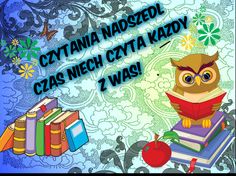 KLASA III A-  24	KLASA  III B-  23                                      KLASA  IV A-  22                                                        KLASA  IV B-   26KLASA  V A-    9KLASA  V B–    2KLASA VI A-    6                                                         KLASA  VI B-   10KLASA  VII A-  9KLASA  VII B-   7KLASA VII C-    6KLASA  VIII A-  5KLASA VIII B-   1W  KLASACH  I - III :I  MIEJSCE - KLASA  II A II MIEJSCE-  KLASA I BW  KLASACH  IV – VIII:I  MIEJSCE - KLASA IV BII MIEJSCE-  KLASA IV ACZYTELNIKIEM MIESIĄCA Z KLAS  I - III, ZOSTALI:  WĘGLARZ ALEKSANDRA kl. IIa  MROZICKI MICHAŁ kl. IIa oraz ŚLUSARCZYK STANISŁAW kl. IIa-wszyscy przeczytali po– 7 KSIĄŻEK, CZYTELNIKA MIESIĄCA Z KLAS  IV – VIII, ZOSTAŁA  MROZICKA MAJA  (kl. IV A) -7 KSIĄŻEK .GRATULUJEMY!!